تمرين سري سوم ترموديناميك I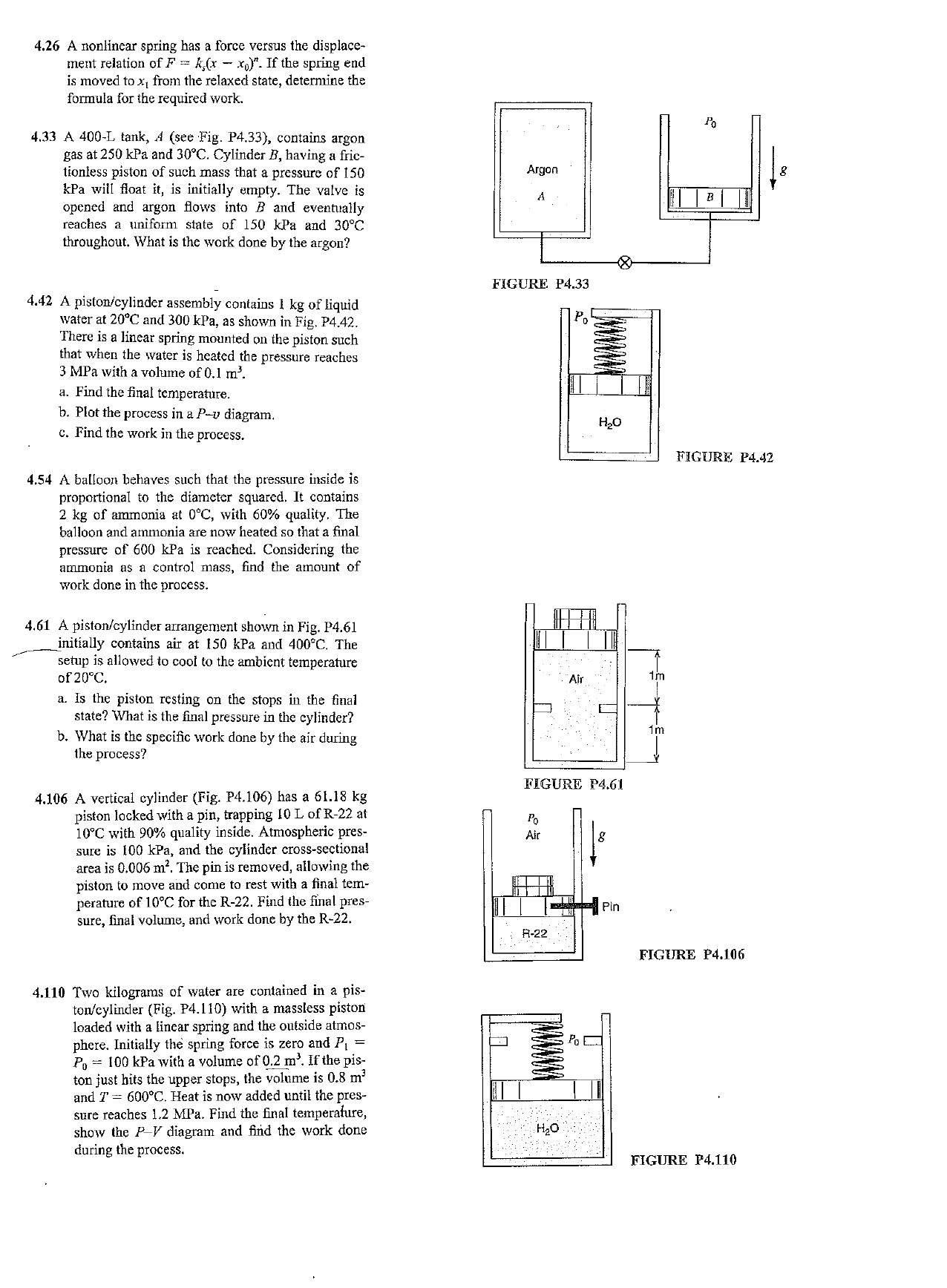 